Father Christmas at the PondAlthough it is not even summer our thoughts are already on Christmas and after two years of enforced absence, we are optimistic that Father Christmas will be returning to the pond this December. To enable the event to take place, both safely and smoothly, especially as we still incredibly have three vacancies for councillors, we will need a number of volunteers. This would be for the setting up during the day and the evening itself. Please contact the Clerk Michelle Hopton if you are able to assist. GardeningHedges: Please don’t let your hedges obstruct the paths during the summer. Obstruction could cause someone to step into the road with oncoming vehicles or be injured by low hanging branches. If anyone notices any obstructions whilst out walking, please let the Clerk know. Allotments: Most of the plots are being kept in good order. We have 9 residents currently on the waiting list. We hope all our tenants have a good year.ContactsIf you are concerned about anything that affects our Village, please let   us know.   We would love to see you at one of our Parish Council Meetings all the dates are published on the website. http://www.swanlandparishcouncil.gov.uk/The website aims to allow the Council to communicate more effectively with residents and to provide ways to allow you to contact both Swanland Parish Council and East Riding of Yorkshire County Council. It is kept fully updated with items of local concern including access to current planning applications and how you can register your comments.LETTER FROM THE CHAIRMAN – As I write this at the end of April, most things appear to be beginning to return to “normal” and the hope is that that will continue.There are three vacancies (out of nine) on the Parish Council which can be filled by co-option, so please consider if you could give some time to take part in this voluntary role. If you are interested, please get in touch with me or the Clerk (contact details are on the Parish Council website).I am sure that most are aware that the High Court rejected ERYC’s appeal against the decision of the Planning Inspector to allow the outline planning permission for the Gladman development to stand. We now wait to see whether there is a developer who wants to purchase the land and submit a full planning application.Please don’t believe every rumour you hear about developments, whether houses or wind turbines. You can check what applications are being considered by checking each Parish Council agenda. In addition, you can search on a map, for current approved applications on the ERYC planning portal (for which there is a link from the Parish Council website).A reminder that dog poo bags can be put in all the village litter bins and signs reminding everyone of this will be going on all bins. Please don’t leave them on the ground next to a bin (as happened outside the school).The additional car parking space at the playing fields has finally been transferred by the developer to ERYC. A lease of this additional space (from ERYC to the Parish Council) has meant it is now in use. Although the plan has always been that the access to the car park would be through the new gate on the estate, there are issues to resolve (to make it safe for all to use) before that can be done.Despite the “No Fishing” notices at the pond some folks decide from time to time to “give it a go”. Most recently apparently a village resident did so in company with others. The Parish Council and residents have reported previous such incidents to the police and action has been taken against the perpetrators. In essence the pond, its contents and the surroundings are owned by the Parish Council (on behalf of residents) and removal of anything from there without permission will be classed as theft and reported as such.The James Reckitt Trustees have successfully applied for a grant from ERYC for money from commuted sums (paid by housing developers) in order to upgrade the play equipment between the school and their Hall. This grant covered 90% of the cost and so the Parish Council decided to pay £5000 towards the outstanding amount for this important central facility.If I get my walking shoes on, Jubilee signs should soon start appearing around the village, in the centre, on the Swanland village signs and on some lampposts.  Bunting has also been ordered (and hopefully will arrive in time!). There are various activities taking place over the Jubilee weekend and the SVA are pulling the details together.  Let’s hope the good weather continues (unless of course you would welcome some rain for your garden!).Derek Shepherd The Queen’s Platinum Jubilee 2nd – 5th JuneJubilee Events 2022 - If you are thinking about planning a street party you can register your interest by emailing rod.towse@eastriding.gov.uk or george.ward@eastriding.gov.uk and as soon as they are ready you will be provided with guidelines and an application to close roads. If your street has not planned one, it may be that your road cannot be closed to traffic, so why not have a buffet lunch on a picnic table just inside your gate possibly with a small Union Jack on it. Consider dressing in red, white, or blue. This is also a very good way to start a conversation with neighbours!150 Bus ServiceThe 150 bus timetable changed slightly from 5th April, removing the stop at Gibson Lane North Ferriby but including the new Anlaby Doctor's Surgery. The key change for users from Ferriby is that the bus will be 3 minutes earlier arriving at the Duke of Cumberland bus stop. 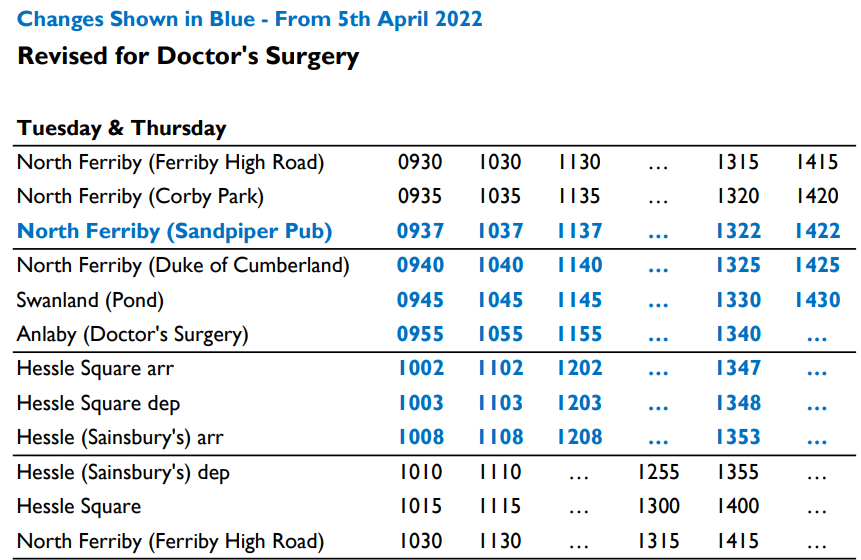 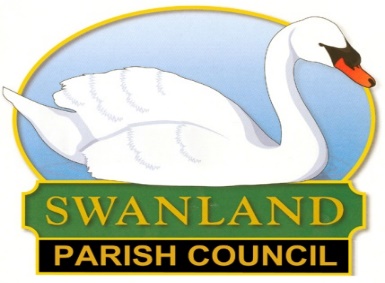 NEWSLETTER SPRING 2022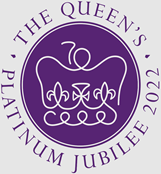 